Programa de Implantación de Buenas Prácticas en Cuidados en Centros Comprometidos con la Excelencia en Cuidados®FORMULARIO DE SOLICITUDDatos de la Institución y firma de la solicitudDatos de la institución:Nombre:Dirección Postal completa (calle, nº, CP, localidad, provincia):Nombre completo del/la directora/a de Enfermería:Datos del Líder del Proyecto de Implantación:Nombre completo:Puesto en la institución:Datos de contacto:E-mail:      Teléfono fijo:      Teléfono móvil:Datos del Colíder del Proyecto de Implantación:Nombre completo:Puesto en la institución:Datos de contacto:E-mail:Teléfono fijo:Teléfono móvil: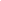 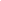 Fdo.:      	Fdo.:      Director/a de Enfermería	Gerente de la institución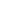 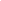 Fdo.:      	Fdo.:      Líder del proyecto de implantación	Colíder del proyecto de implantación 